RODZINNY KONKURS ŚWIĄTECZNY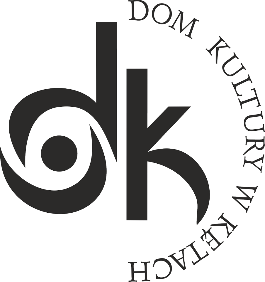 „Wielkanocne okno na świat”Zgłoszenie do konkursu jest równoznaczne z akceptacją regulaminu, który   

znajduje się na stronie internetowej: www.domkultury.kety.plTermin przyjmowania prac: 28.03.2021 r., godz. 23:59IMIĘ I NAZWISKO oraz wiek członków rodziny (informacja niezbędna do skompletowania nagrody)
1……………………………………………………………………………………………..2…………………………………………………………………………………………….3. …………………………………………………………………………………………….4. …………………………………………………………………………………………….5. …………………………………………………………………………………………….6. …………………………………………………………………………………………….7. …………………………………………………………………………………………….Wypełnia rodzic/opiekun prawny niepełnoletnich członków rodziny:Wyrażam zgodę na udział mojego dziecka/dzieci……………………………………………………………………………………………………….……….                      w rodzinnym konkursie świątecznym „Wielkanocne okno na świat” organizowanym przez Dom Kultury w Kętach. ……………………………………………………………………………Podpis rodziców/opiekunów prawnychZgoda na przetwarzanie danych osobowych uczestnika rodzinnego konkursu plastycznego „Wielkanocne okno na świat”Ja niżej podpisany/a wyrażam zgodę na przetwarzanie przez Dom Kultury w Kętach z siedzibą przy ul. Żwirki Wigury 2A, 32-650 Kęty jako administratora zgodnie z Rozporządzeniem Parlamentu Europejskiego i Rady (UE) 2016/679 z dnia 27 kwietnia 2016 r. w sprawie ochrony osób fizycznych w związku z przetwarzaniem danych osobowych i w sprawie swobodnego przepływu takich danych oraz uchylenia dyrektywy 95/46/WE (ogólne rozporządzenie o ochronie danych) moich danych osobowych oraz danych osobowych mojego dziecka/moich dzieci – …………………………………………………………………………………………………………., takich jak: imię i nazwisko w celu udziału w rodzinnym konkursie świątecznym „Wielkanocne okno na świat”.……………………………………………………………………..(czytelny podpis rodziców/prawnych opiekunów)Niniejszym oświadczam również, że zgodę wyraziłam/em dobrowolnie oraz zostałem poinformowany, o przysługujących mi prawach wymienionych w Klauzuli informacyjnej.Zapoznałam/em się z regulaminem i w pełni go rozumiem oraz akceptuję. 	……………………………………………………………………..(czytelny podpis rodziców/prawnych opiekunów)